Спектакль «ЛЕСНЫЕ ДЕНЬГИ» Цель постановки: В процессе спектакля дети должны понять, что деньги зарабатываются трудом, что эта мера оценки труда и универсальное средство обмена. Правильное отношение ребёнка к деньгам и труду способствует формированию полноценной личности, помогает принимать верные решения и нести за них ответственность. Умение распоряжаться деньгами – одно из важнейших социальных навыков.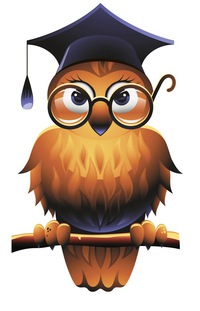 Действующие лица.Сова – Мудрая головаБратья зайки Мазайки.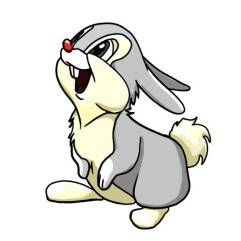 Сцена первая.На сцене под музыку появляется Сова – Мудрая голова.Сова.          Здравствуйте, ребята. Сегодня я вам расскажу о том, как жители нашего леса зарабатывают лесные деньги и как они у нас называются. В нашем лесу все заняты делом: белочка с ежиком разносят почту, дятел лечит, сорока  сообщает последние новости, я слежу за порядком, управляю жителями и лесным магазином.          Все эти работы разные, и результат у них разный, но необходимый каждому жителю леса. Всем нужно есть, все хотят чувствовать себя защищенными в своем лесу.           Все хотят, чтобы был порядок. Кто-то смастерил много интересных игрушек (показывает игрушки – самоделки), а у кого-то игрушек нет вообще; кто-то может подмести лесные тропинки (берет веник), а кто-то не может, потому, что у него болят лапы; у кого-то не хватило запасов, еды на зиму, а у кого-то остались лишние.          Как вы думаете, ребята, что нужно сделать лесным жителям, чтобы у всех была еда, всем было хорошо и  удобно, и везде был порядок? (Ответы детей, комментируя, подводит к мысли о необходимости обмена)Сова.          Правильно, надо обмениваться! Но как это сделать? Сколько, например, надо отдать грибов или яблок за одну игрушку? (Показывает одновременно игрушку и гриб или яблоко).         Сколько дать морковки зайцам за расчистку тропинок? Как лесным жителям разобраться между собой?(ответы детей)Сова.        Жители сказочного леса придумали, как можно сравнить и измерить ценность и еды, и игрушек, и разных видов работы. Измеряют эту ценность в орешках.          Любой житель сказочного леса может прийти в магазин и обменять орешки на самые разные товары:  еду, сладости,  игрушки,  одежду.          Или прийти ко мне в лесную администрацию и узнать сколько стоит та или иная работа, которую он не может выполнить сам.        Заработать орешки тоже может любой житель леса, если он выполнил нужную работу – например, смастерил игрушку, испек пряник или пирог, расчистил тропинки или доставил почту. Орешки получают как вознаграждение за работу.Сцена вторая.     Под песенку Заек Мазаек появляются герои.А мы храбрые зайчишки, делом заняты всегда: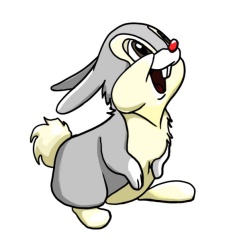 Расчищаем мы тропинки,  это вам не ерунда.Да-да-да, да-да-да – любим мы трудиться,Да-да-да, да-да-да, некогда лениться!Зайки.         Здравствуй, Сова – Мудрая голова. Здравствуйте, ребята! Всем привет!        Мы братья зайки, а зовут нас Мазайки! Знаем, знаем, о чем вы тут разговариваете! А у людей есть орешки, за которые можно что-то купить?(Ответы детей)   Зайки.        А что такое деньги и зачем они нужны людям? (ответы)Сова.       Поняла! За выполненную работу люди тоже получаю вознаграждение, только не в орешках, а в деньгах.         А как выглядят ваши деньги? (Ответы: Деньги – это бумажки и монетки).       А что на них вам покупают?  (Ответы детей: еду, игрушки, одежду и т.е.).Зайка 1.         А скажите, пожалуйста, как называются деньги в вашем городе, в вашей стране?Зайка 2.       Лисички, пирожки, мячики?  (Ответ детей: рубли, копейки)Зайка 1.      Как интересно: рубли, копейки!Сова.       А еще мне сорока на хвосте принесла новость, что в разных уголках мира деньги называются по разному. А вы ребята слышали как? (Ответы детей).      Да: доллары, евро, фунты. Есть и смешные названия: лира, тугрик, песо, квача.Зайцы смеются над каждым «смешным» названием денег.Сова.      А когда-то роль денег выполняли камешки, ракушки, птичьи перья, зёрна кукурузы, риса.Зайка 1.       А у нас в волшебном лесу за работу лесные жители получают деньги, которые называются орешки. Да, так и называются – орешки!Зайка 2.       В нашем лесном магазине продаются разные вкусности: мёд, ягоды, грибы, лесные конфеты, игрушки. Все это можно купить лесным жителям за денежки-орешки, которые зарабатывают на разных работах в волшебном лесу.Сова.         Деньги нужны для обмена и для жизни. Деньги – не просто орешки, камушки, бумажки и металлические монетки. В них выражена ценность нашего труда. Нужно быть аккуратным с деньгами: не терять их, и не раздавать просто так!